Acting Head Teacher: Mrs Justine Keeling-Paglia	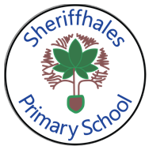 School Business Manager: Mrs Hayley HedgeChair of Governors: Mrs Sally LillEmail: admin@sheriffhales.shropshire.sch.ukWebsite: www.sheriffhalesschool.orgGoverning Body MembershipDate: 04/01/23Governing Body Membership 04/01/23NameCategoryAppointed ByTerm of Office start and end dateCommitteesSpecial Interest/Link GovernorBusiness InterestAttendance at meetings 2022-23Sarah HodgsonCurrently absent from school due to illnessHead TeacherEx-officio by virtue of office as Head Teacher/Principal01/09/2020 – 31/08/2024All as appropriate and defined under terms of referenceN/ANoneJustine Keeling-PagliaActing Head Teacher in absence of Sarah Hodgson, Head TeacherEx-officio by virtue of office as Head Teacher/Principal27/09/2022 – All as appropriate and defined under terms of referenceN/ANoneExFGBM 27/09/22(Observer)FBGM 19/10/22Curr & Standards Mtg 05/12/22Sally LillCo-opted Governor Chair of GovernorsGoverning Body of Sheriffhales Primary School27/09/2022 – 26/09/2026Staff Discipline / Staff DismissalPupil Discipline (Chair)Salaries, Performance Management & Employment Issues (Chair)Premises, Security, Health & SafetyFinance & General PurposesSchool InformationCurriculum & Standards (Chair)LAC & Incoming PupilsGovernor Training & DevelopmentSafeguarding & Child Protection Pupil PremiumEYFSNoneFBGM 19/10/22Curr & Standards Mtg 05/12/22Louise LowingsCo-opted GovernorGoverning Body of Sheriffhales Primary School12/11/2019 – 11/11/2023Staff Discipline / Staff Dismissal AppealsPupil Discipline (Clerk)Salaries, Performance Management & Employment Issues (Reserve)Finance & General PurposesCurriculum & Standards EYFSSafeguarding & Child ProtectionNoneExFGBM 27/09/22 (Teams)FBGM 19/10/22Finance Meeting 25/11/22VacancyCo-opted GovernorSarah DakinParent Governor Governing Body of Sheriffhales Primary School21/09/2022 – 20/09/2026Staff Discipline / Staff Dismissal (Reserve)Pupil Discipline (Chair)Salaries, Performance Management & Employment Issues (Clerk)Premises, Security, Health & Safety (Reserve)Finance & General Purposes(Clerk)Complaints (Chair)EnglishAssessmentStaff Health & Well-beingAC Dakin (Director)ExFGBM 27/09/22(Teams)FBGM 19/10/22Finance Meeting 25/11/22English Link Gov visit 30/11/22Joanne MatthewsParent GovernorGoverning Body of Sheriffhales Primary School08/10/2020 – 07/0/2024Staff Discipline / Staff DismissalSalaries, Performance Management & Employment Issues Appeals (Chair)Premises, Security, Health & Safety (Clerk)School Information (Reserve)Curriculum & StandardsComplaints (Clerk)PSHE/RESENDPastoralMore AbleNoneExFGBM 27/09/22FBGM 19/10/22H&S Audit visit 22/11/22Charlotte SutcliffeParent GovernorGoverning Body of Sheriffhales Primary School20/10/2021 – 19/10/2025Staff Discipline / Staff Dismissal Appeals (Clerk)Pupil Discipline (Reserve)Salaries, Performance Management & Employment Issues Appeals (Clerk)Finance & General Purposes (Reserve)School Information (Chair)Curriculum & Standards (Clerk)Complaints (Reserve)PE/Sport & Outdoor Education NoneExFGBM 27/09/22FBGM 19/10/22Curr & Standards Mtg 05/12/22Sara CannonParent GovernorGoverning Body of Sheriffhales Primary School03/10/22 – 02/10/2026Staff Discipline / Staff Dismissal Appeals (Reserve)Salaries, Performance Management & Employment Issues Appeals (Reserve)School Information (Clerk)ComplaintsArtFinance Meeting 25/11/22Gordon TonkinsonAssociate MemberGoverning Body of Sheriffhales Primary School27/02/2019 – 26/02/2023Staff Discipline / Staff Dismissal Appeals (Chair)Salaries, Performance Management & Employment Issues AppealsPremises, Security, Health & Safety (Chair)ComplaintsPremisesNoneExFGBM 27/09/22FBGM 19/10/22H&S Audit visit 22/11/22Georgina BaleLA GovernorGoverning Body of Sheriffhales Primary School15/09/2021 – 14/09/2025Staff Discipline / Staff Dismissal (Clerk)Finance & General Purposes (Chair)MathsScienceNoneExFGBM 27/09/22FBGM 19/10/22Maths Link Gov visit 25/11/22Finance Meeting 25/11/22Sharron PalinStaff GovernorGoverning Body of Sheriffhales Primary School27/09/22-26/09/26School InformationCurriculum & Standards ICT/e-safetyPupil Health & Well-being NoneFBGM 19/10/22Angela SimmondsAssociate MemberGoverning Body of Sheriffhales Primary School25/10/2018 – 24/10/2022Pupil DisciplinePremises, Security, Health & SafetyCurriculum & Standards (Reserve)ICT/e-safetyMedical Needs NoneExFGBM 27/09/22FBGM 19/10/22Hayley HedgeAssociate MemberGoverning Body of Sheriffhales Primary School05/05/2020 – 04/05/2024Salaries, Performance Management & Employment IssuesPremises, Security, Health & SafetyFinance & General PurposesSchool InformationFire/Emergency ProceduresStaff trainingNoneExFGBM 27/09/22FBGM 19/10/22Finance Meeting 25/11/22Curr & Standards Mtg 05/12/22Fran TaylorAssociate MemberGoverning Body of Sheriffhales Primary School21/10/2022 – 20/10/2026Finance & General PurposesFinanceNoneExFGBM 27/09/22Finance Meeting 25/11/22